危険性又は有害性の特定標準モデル元請確認欄作 業 名重機掘削作業使用設備・機械・油圧ショベル（バックホウ）・ブルドーザ・ダンプトラック・移動式クレーン・洗車機施工会社名使用工具・機器・丸のこ・チェーンソー・電工ドラム・ランマ・スコップ・水中ポンプ・サニーホース・玉掛ワイヤロープ工　法　等安全設備・保護具・保護帽・安全帯・保護手袋・安全靴・バリケード・安全柵・昇降設備工　事　名使用資材・敷き鉄板・木矢坂・さん木・キャンバー作業期間令和　　年　　月　　日 ～ 令和　　年　　月　　日作業に必要な資格と配置予定者・地山の掘削作業主任者：　　　　　　　　　　  ・作業指揮者（掘削機の積みおろし）：・土止め支保工作業主任者：　　　　　　　　　  ・合図者：・酸素欠乏危険作業主任者：　　　　　　　　　  ・誘導者：・監視人：　　　　　　　　　　　　　　　　　　・玉掛技能講習修了者：・車両系建設機械（整地・運搬・積込み用及び掘削用）運転技能講習修了者：・高圧、特別高圧、低圧の活線等に関する業務特別教育修了者：担当職長名作業に必要な資格と配置予定者・地山の掘削作業主任者：　　　　　　　　　　  ・作業指揮者（掘削機の積みおろし）：・土止め支保工作業主任者：　　　　　　　　　  ・合図者：・酸素欠乏危険作業主任者：　　　　　　　　　  ・誘導者：・監視人：　　　　　　　　　　　　　　　　　　・玉掛技能講習修了者：・車両系建設機械（整地・運搬・積込み用及び掘削用）運転技能講習修了者：・高圧、特別高圧、低圧の活線等に関する業務特別教育修了者：作成年月日令和　　年　　月　　日作成施工会社・関係者周知記録（サイン）令和　　年　　月　　日改訂年月日令和　　年　　月　　日改訂施工会社・関係者周知記録（サイン）令和　　年　　月　　日作成責任者打合せ事項確認事項等評価危険有害要因の評価基準危険度６抜本的な対応が必要５５即座に対策が必要４４何らかの対策が必要３３現時点で対策の必要なし２２極めて小さい（受け入れ可能）１安全対策の評価効　果実現性効　果実現性大中小安全対策の評価効　果実現性効　果実現性大中小安全対策の評価効　果実現性効　果実現性３２１安全対策の評価困　難３６５４安全対策の評価努力すれば可能２５４３安全対策の評価可　能１４３２評価危険有害要因の評価基準危険度６極めて大きい（受け入れ不可能）５５かなり大きい（受け入れ不可能）４４中程度（受け入れ可能）３３小さい(許容範囲内)２２極めて小さい（受け入れ可能）１危険の見積り重大性可能性重大性可能性極めて重大(死亡・障害)重　大大けが(休業４日以上)軽微打撲・切傷(休業３日以下)危険の見積り重大性可能性重大性可能性極めて重大(死亡・障害)重　大大けが(休業４日以上)軽微打撲・切傷(休業３日以下)危険の見積り重大性可能性重大性可能性３２１危険の見積り発生の確率は高い（半年に１回程度）３６５４危険の見積り時々発生する（２～３年に１回程度）２５４３危険の見積り発生の確率は低い（５年以上に１回程度）１４３２作業工程作業の順序危険性又は有害性の特定危険の見積り危険の見積り危険の見積り危険の見積りリスク低減措置危険性又は有害性に接する人安全対策の評価安全対策の評価安全対策の評価安全対策の評価備　　　考作業工程作業の順序危険性又は有害性の特定可能性重大性評　価危険度リスク低減措置危険性又は有害性に接する人実効性効　果評　価危険度備　　　考１　準備作業（墨出し、鉄板敷き）１）根切の墨出し１　準備作業（墨出し、鉄板敷き）２）機械工具の点検・丸のこによる切り傷・のこ刃の接触カバーの作動確認をする作業主任者１　準備作業（墨出し、鉄板敷き）３）作業場所の確認１　準備作業（墨出し、鉄板敷き）４）立入禁止措置・関係者以外の立入り・分かりやすい立入禁止措置をする作業主任者１　準備作業（墨出し、鉄板敷き）４）立入禁止措置・関係者以外の立入り・必要に応じて監視人を配置をする作業主任者１　準備作業（墨出し、鉄板敷き）５）鉄板敷き・敷込み時のはさまれ・作業場所への立入禁止措置をする作業主任者１　準備作業（墨出し、鉄板敷き）準備作業（墨出し、鉄板敷き）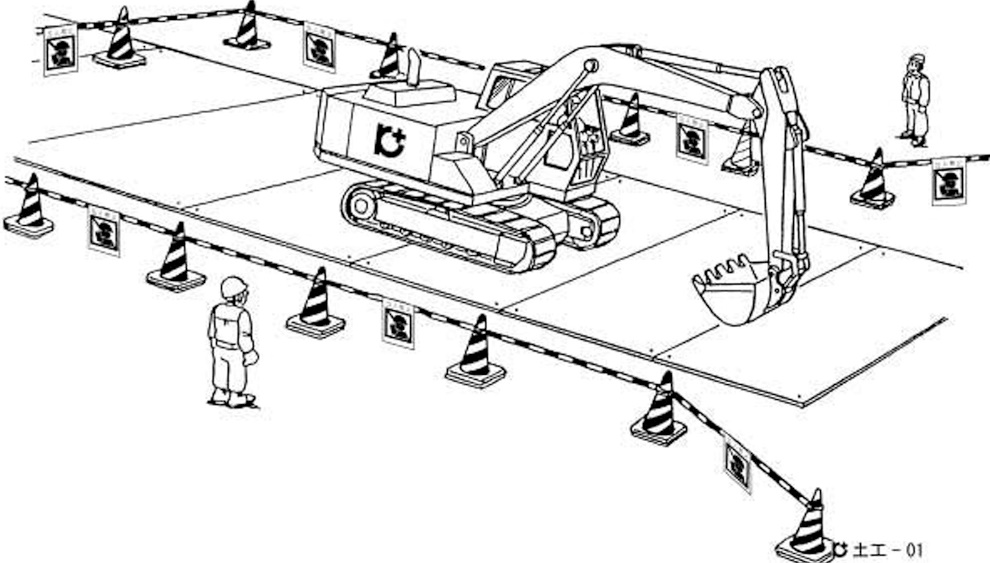 準備作業（墨出し、鉄板敷き）準備作業（墨出し、鉄板敷き）準備作業（墨出し、鉄板敷き）準備作業（墨出し、鉄板敷き）準備作業（墨出し、鉄板敷き）準備作業（墨出し、鉄板敷き）準備作業（墨出し、鉄板敷き）準備作業（墨出し、鉄板敷き）準備作業（墨出し、鉄板敷き）準備作業（墨出し、鉄板敷き）準備作業（墨出し、鉄板敷き）２―１　重機の搬入１）掘削機の荷おろし・重機の転倒・平坦な堅固な場所で積みおろすオペレーター２―１　重機の搬入１）掘削機の荷おろし・重機の転倒・道坂、盛土等の安全な勾配、十分な幅、強度を確認する作業指揮者２―１　重機の搬入２）作業開始前の機械点検・不整備による災害・持込機械は、整備を完全にしてから持込むオペレーター２―１　重機の搬入３）機械の配置・重機との激突・はさまれ・誘導に従い所定の位置に移動オペレーター２―１　重機の搬入４）機械の危険範囲内への立入禁止措置・重機との激突・はさまれ・安全通路を確保するオペレーター２―１　重機の搬入４）機械の危険範囲内への立入禁止措置・重機との激突・はさまれ・必要に応じ監視人を配置する作業主任者作業工程作業の順序危険性又は有害性の特定危険の見積り危険の見積り危険の見積り危険の見積りリスク低減措置危険性又は有害性に接する人安全対策の評価安全対策の評価安全対策の評価安全対策の評価備　　　考作業工程作業の順序危険性又は有害性の特定可能性重大性評　価危険度リスク低減措置危険性又は有害性に接する人実効性効　果評　価危険度備　　　考２―２　掘削１）掘削・法面の崩壊・点検者を指名し、法面の作業開始前点検をする作業主任者２―２　掘削１）掘削・法面の崩壊・掘削勾配の厳守する法面を養生する（特に豪雨時は、要注意）作業主任者２―２　掘削１）掘削・重機にはさまれ、激突・重機作業危険範囲内への立入禁止を徹底する作業主任者２―２　掘削１）掘削・重機にはさまれ、激突・オペレーターからの死角となる位置には絶対入らない作業主任者２―２　掘削１）掘削・重機にはさまれ、激突・重機と近接作業となる時は区画を定め、監視人を配置する作業主任者２―２　掘削１）掘削・重機にはさまれ、激突・重機稼動範囲内をすり抜ける等の近道行動をしない作業主任者２―２　掘削１）掘削・作業者の転落・掘削進行に合わせ、法肩に転落防止柵を設置する作業主任者２―２　掘削１）掘削・作業者の転落・作業の進行に合わせ、掘削面までの昇降設備を設ける作業主任者２―２　掘削１）掘削・飛来落下・法肩に資材等を置かない。また上下作業はしない作業主任者２―２　掘削２）水替え・感電災害・アースの取付け、設置をする作業者２―２　掘削３）集土・ブルドーザーにはさまれ・激突・誘導者を配置し、定められた合図・誘導をする作業主任者２―２　掘削３）集土・ブルドーザーにはさまれ・激突・重機稼動範囲内をすり抜ける等の近道行動をしない作業者２―２　掘削掘削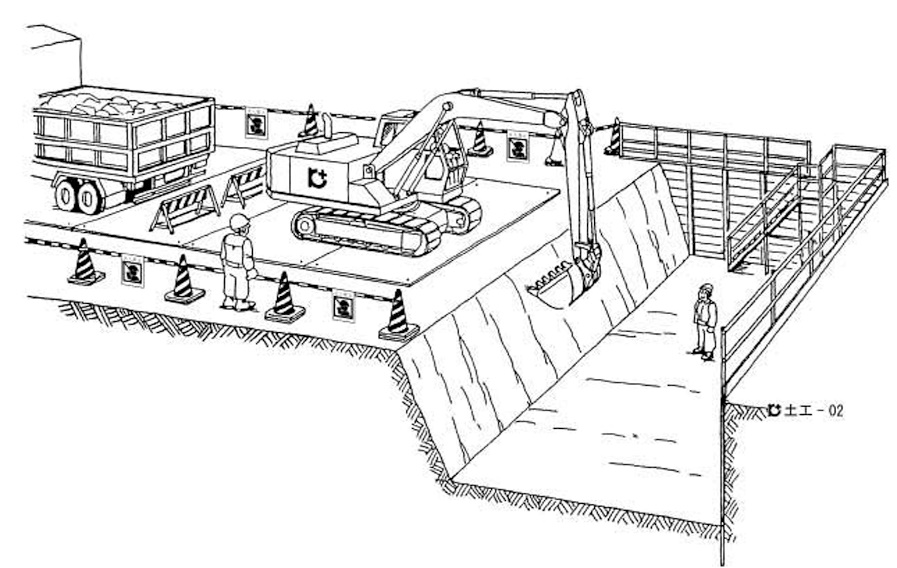 掘削掘削掘削掘削掘削掘削掘削掘削掘削掘削掘削作業工程作業の順序危険性又は有害性の特定危険の見積り危険の見積り危険の見積り危険の見積りリスク低減措置危険性又は有害性に接する人安全対策の評価安全対策の評価安全対策の評価安全対策の評価備　　　考作業工程作業の順序危険性又は有害性の特定可能性重大性評　価危険度リスク低減措置危険性又は有害性に接する人実効性効　果評　価危険度備　　　考２―３　掘削土の積込み・搬出（場内仮置きを含む）１）ダンプトラックの待機・近隣への迷惑・迷惑のかからない場所を定め待機させる誘導者２―３　掘削土の積込み・搬出（場内仮置きを含む）１）ダンプトラックの待機・近隣への迷惑・待機上のルールを定める（ポイ捨て禁止、アイドリングストップ等）誘導者２―３　掘削土の積込み・搬出（場内仮置きを含む）２）ダンプトラックの移動・ダンプトラックへ接触・ひかれ・誘導者を定め、運転者から見える位置で誘導する誘導者２―３　掘削土の積込み・搬出（場内仮置きを含む）２）ダンプトラックの移動・ダンプトラックへ接触・ひかれ・通路を整備する誘導者２―３　掘削土の積込み・搬出（場内仮置きを含む）２）ダンプトラックの移動・ダンプトラックへ接触・ひかれ・場内の制限速度を定め遵守させる運転者２―３　掘削土の積込み・搬出（場内仮置きを含む）３）ダンプトラックへの積込み・ダンプトラックの逸走・傾斜地では、キャンバー等で歯止めを行ってから積込む運転者２―３　掘削土の積込み・搬出（場内仮置きを含む）３）ダンプトラックへの積込み・ダンプトラックの逸走・運転者は運転中、運転席から離れない運転者２―３　掘削土の積込み・搬出（場内仮置きを含む）３）ダンプトラックへの積込み・積込み機械とのはさまれ・作業場所への立入禁止措置をする作業主任者２―３　掘削土の積込み・搬出（場内仮置きを含む）４）ダンプトラックの搬出・道路汚染・あおりは確実に立てる。落下しそうな物はその場で取除く運転者２―３　掘削土の積込み・搬出（場内仮置きを含む）４）ダンプトラックの搬出・道路汚染・タイヤへの付着土は場内で落としてから外へ出る運転者２―３　掘削土の積込み・搬出（場内仮置きを含む）４）ダンプトラックの搬出・道路汚染・出入口では一時停止を行い誘導者の指示に従う運転者２―３　掘削土の積込み・搬出（場内仮置きを含む）５）道路清掃・交通災害・誘導者をつける作業者２―３　掘削土の積込み・搬出（場内仮置きを含む）５）道路清掃・交通災害・トラチョッキを着る作業者２―３　掘削土の積込み・搬出（場内仮置きを含む）５）道路清掃・交通災害・地山の確認作業主任者３　横矢板入れ（ケレン・加工・裏込めを含む）（続く）１）機械工具の点検・丸のこに巻込まれ・接触防止措置の取付けと作業確認・刃のゆるみの点検をする作業主任者３　横矢板入れ（ケレン・加工・裏込めを含む）（続く）１）機械工具の点検・感電・アース付きプラグを使い、またキャプタイヤの損傷の有無も確認する作業主任者３　横矢板入れ（ケレン・加工・裏込めを含む）（続く）２）作業場所の確認・掘削機と接触・掘削場所から５ｍ以上離れ、カラーコーン等で区画する作業主任者３　横矢板入れ（ケレン・加工・裏込めを含む）（続く）２）作業場所の確認・運搬中、重機に接触・運搬路は重機の作業危険範囲内に入らないようにする作業主任者３　横矢板入れ（ケレン・加工・裏込めを含む）（続く）３）横矢板切断・丸のこへ巻込まれ・切断時は軍手をしない。回転状態で振まわさない作業主任者３　横矢板入れ（ケレン・加工・裏込めを含む）（続く）３）横矢板切断・切り傷・平らな場所で切断材をしっかり固定する作業主任者作業工程作業の順序危険性又は有害性の特定危険の見積り危険の見積り危険の見積り危険の見積りリスク低減措置危険性又は有害性に接する人安全対策の評価安全対策の評価安全対策の評価安全対策の評価備　　　考作業工程作業の順序危険性又は有害性の特定可能性重大性評　価危険度リスク低減措置危険性又は有害性に接する人実効性効　果評　価危険度備　　　考（続き）４）横矢板入れ・脚立等使用による転落・脚立設置場所の足元を堅固にする作業主任者横矢板入れ（ケレン・加工・裏込めを含む）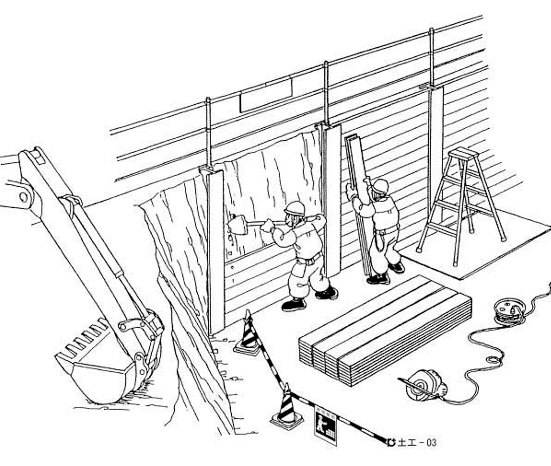 （続き）４）横矢板入れ・地山の崩壊・適正な掘削時期に矢板を入れる作業主任者横矢板入れ（ケレン・加工・裏込めを含む）（続き）４）横矢板入れ・地山の崩壊・地山の状態を確認する作業主任者横矢板入れ（ケレン・加工・裏込めを含む）（続き）５）裏込め・脚立等使用による転落・脚立設置場所の足元を堅固にする作業主任者横矢板入れ（ケレン・加工・裏込めを含む）（続き）６）横矢板の確認・適正な掘削時期に矢板を入れる作業主任者横矢板入れ（ケレン・加工・裏込めを含む）（続き）７）ずれ止め横矢板入れ（ケレン・加工・裏込めを含む）４（乗込構台組立て)横矢板入れ（ケレン・加工・裏込めを含む）５（土止め支保工）横矢板入れ（ケレン・加工・裏込めを含む）６　床付け・砕石地業１）床付け・重機にはさまれ・激突・作業危険半径内、また運転席から死角の位置へは立入禁止措置をする。やむをえず入る時は監視人を配置し重機の動きを止める作業主任者横矢板入れ（ケレン・加工・裏込めを含む）６　床付け・砕石地業１）床付け・重機にはさまれ・激突・重機のまわりを通り抜けない作業者横矢板入れ（ケレン・加工・裏込めを含む）６　床付け・砕石地業２）砕石敷き・重機に接触・重機では砕石を荒配置する時は重機から離れる作業者横矢板入れ（ケレン・加工・裏込めを含む）６　床付け・砕石地業３）転圧・ランマー取扱い上の災害・周囲の状況を把握し２人作業をする作業者横矢板入れ（ケレン・加工・裏込めを含む）７　重機の搬出１）下部重機の荷揚げ、積込み・クレーンの転倒横矢板入れ（ケレン・加工・裏込めを含む）７　重機の搬出２）上部重機の積込み・クレーンの転倒・接地地面を確認するオペレーター横矢板入れ（ケレン・加工・裏込めを含む）７　重機の搬出２）上部重機の積込み・クレーンの転倒・適正なつり荷に合った移動式クレーンの選定するオペレーター横矢板入れ（ケレン・加工・裏込めを含む）７　重機の搬出２）上部重機の積込み・クレーンの転倒・平坦な堅固な場所で積降しをする作業指揮者横矢板入れ（ケレン・加工・裏込めを含む）７　重機の搬出２）上部重機の積込み・クレーンの転倒・道板・盛土等の安全な勾配、十分な幅、強度を確認するオペレーター横矢板入れ（ケレン・加工・裏込めを含む）８　その他横矢板入れ（ケレン・加工・裏込めを含む）